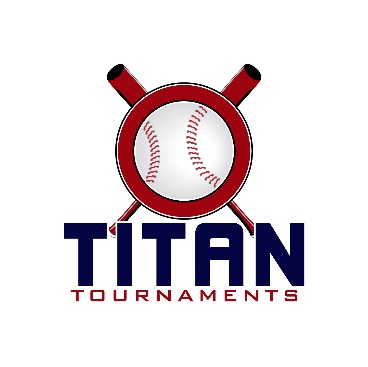 Thanks for playing ball with Titan!Roster and Waiver Forms must be submitted to the onsite director upon arrival and birth certificates must be available.Lamar Murphy Park – 180 I.W. Davis Rd, Jefferson, GA

Entry Fee: $395Sanction Fee: $35 if unpaid in 2023/ Admission: $7 Per SpectatorCoaches: 3 Passes Per TeamPlease check out the how much does my team owe document.Format: 2 Seeding Games & Single Elimination Bracket PlayPlease refer to pages 14-15 of our rule book for seeding procedures.
The on deck circle is on your dugout side. If you are uncomfortable with your player being that close to the batter, you may have them warm up further down the dugout, but they must remain on your dugout side.
Headfirst slides are allowed, faking a bunt and pulling back to swing is not allowed.
Runners must make an attempt to avoid contact, but do not have to slide.
Warm Up Pitches – 5 pitches between innings or 1 minute, whichever comes first.
Coaches – one defensive coach is allowed to sit on a bucket or stand directly outside of the dugout for the purpose of calling pitches. Two offensive coaches are allowed, one at third base, one at first base.
Offensive: One offensive timeout is allowed per inning.
Defensive: Three defensive timeouts are allowed during a seven inning game. On the fourth and each additional defensive timeout, the pitcher must be removed from the pitching position for the duration of the game. In the event of extra innings, one defensive timeout per inning is allowed.
An ejection will result in removal from the current game, and an additional one game suspension. Flagrant violations are subject to further suspension at the discretion of the onsite director.15U Games - 90 minutes finish the inning *Please be prepared to play at least 15 minutes prior to your scheduled start times*Director – Allen (770)-895-5094Roster must be printed from the Titan website, completely filled out, and turned in to Allen, prior to your team’s 1st game.Keep a copy for yourself, you will be required to turn in a Titan roster at every tournament.13U Games - 90 minutes finish the inning *Please be prepared to play at least 15 minutes prior to your scheduled start times*Director – Allen (770)-895-5094Roster must be printed from the Titan website, completely filled out, and turned in to Allen, prior to your team’s 1st game.Keep a copy for yourself, you will be required to turn in a Titan roster at every tournament.TimeFieldGroupTeamScoreTeam9:002SeedingWalton Co. A.S.11-11North GA Thunder9:003SeedingSwamp Donkeys4-11Lights Out10:452SeedingMonroe Expos5-1Covington Reds10:453SeedingMonticello Canes1-9Wow Factor Harvey12:302SeedingWalton Co. A.S.7-1Lights Out12:303SeedingSwamp Donkeys2-7North GA Thunder2:152SeedingMonroe Expos7-4WoW Factory Harvey2:153SeedingMonticello Canes2-6Covington Reds4:003GoldGame 11 SeedWOW          1-114 SeedReds5:453GoldGame 22 SeedWalton AS2-53 SeedThunder7:303GoldC-ShipWinner of Game 1Reds1-0Winner of Game 2Thunder4:002SilverGame 15 SeedExpos4-08 SeedSwamp5:452SilverGame 26 SeedLights Out0-27 SeedCanes7:302SilverGame 3Winner of Game 1Expos5-3Winner of Game 2CanesTimeFieldGroupTeamScoreTeam9:001SeedingWG Warriors13-4GA Cannonballers10:451SeedingEC Hustlers12-8GA Cannonballers12:301SeedingGA Legends0-9WG Warriors2:151SeedingGA Legends4-1EC Hustlers4:001Gold Game 11 SeedWG Warriors7-64 SeedCannon Ballers5:451GoldGame 22 SeedLegends4-23 SeedHustlers7:301GoldC-ShipWinner of Game 1WG Warriors9-8Winner of Game 2Legends